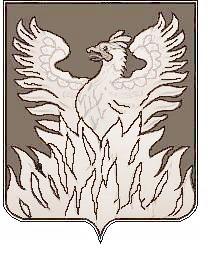 СОВЕТ ДЕПУТАТОВмуниципального образования«Городское поселение Воскресенск»Воскресенского муниципального районаМосковской области____________________________________________________Р Е Ш Е Н И Еот _27.10.2017 г. №  401/58О передачеорганам местного самоуправления Воскресенского муниципального района осуществления полномочий органов местного самоуправления городского поселения Воскресенск Воскресенского муниципального района по решению вопроса местного значения по решению вопроса местного значения по участию в организации деятельности по сбору (в том числе раздельному сбору) и транспортированию твердых коммунальных отходовна 2018 годРуководствуясь пунктом 18 части 1 статьи 14 и частью 4 статьи 15 Федерального закона от 06.10.2003 г. № 131-ФЗ «Об общих принципах организации местного самоуправления в Российской Федерации», Уставом муниципального образования «Городское поселение Воскресенск» Воскресенского муниципального района Московской области Совет депутатов муниципального образования «Городское поселение Воскресенск» Воскресенского муниципального района Московской области РЕШИЛ:        1. Передать органам местного самоуправления Воскресенского муниципального района с 1 января по 31 декабря 2018 года осуществление полномочий органов местного самоуправления городского поселения Воскресенск Воскресенского муниципального района по решению вопроса местного значения по решению вопроса местного значения по участию в организации деятельности по сбору (в том числе раздельному сбору) и транспортированию твердых коммунальных отходов.        2. Администрации городского поселения Воскресенск заключить соглашение с администрацией Воскресенского муниципального района о передаче ей осуществления   полномочий по решению вопроса местного значения согласно пункту 1 настоящего решения.                3. Установить, что орган местного самоуправления городского поселения Воскресенск передает органу местного самоуправления Воскресенского муниципального района исполнение вышеуказанного полномочия на безвозмездной основе.               4. Направить настоящее решение в Совет депутатов Воскресенского муниципальногорайона.       5. Разместить (опубликовать) настоящее решение на Официальном сайте Городского поселения Воскресенск, в соответствии с Уставом муниципального образования «Городское поселение Воскресенск» Воскресенского муниципального района Московской области.        6. Контроль за исполнением настоящего решения оставляю за собой.Глава городского поселения Воскресенск                                            А.С. Владович  